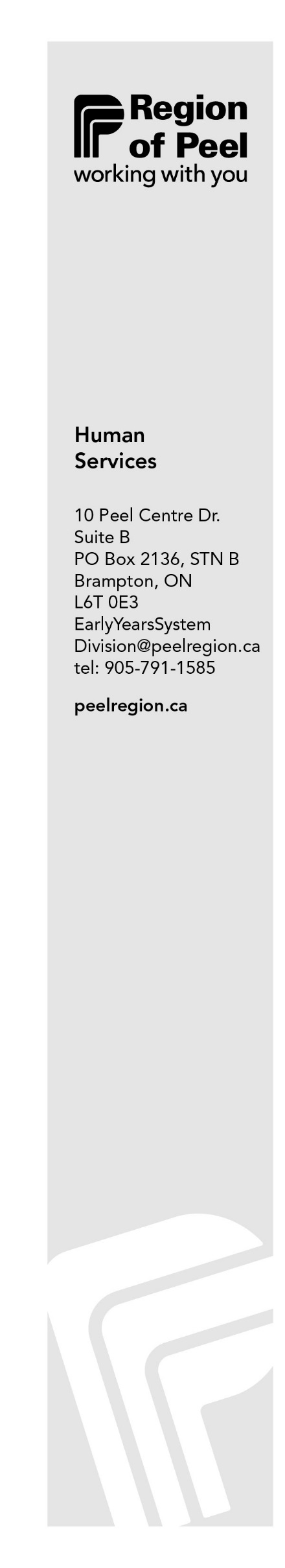 CANADA-ONTARIO EARLY LEARNING AND CHILD CARE                                            CAPITAL FUNDING APPLICATIONIntended for Peel Region Non-Profit Community-Based             Licensed Child Care Providers                                             & Government Agencies		                    2020Application Submission Due:March 9, 2020Interested applicants are encouraged to review the application package immediately upon                      receipt as the required documents and associated criteria will take time to obtainSECTION 1: PROVIDER INFORMATIONHead Office Legal NameSite NameSite Address		City	Province						       	              Postal CodeTelephone Number	Email AddressContact Name & PositionIncorporation Number					Date of IncorporationIs your Agency a Registered Charity?	Yes  No 		SECTION 2:  ELIGIBILITY CRITERIAOntario-Canada Early Learning and Child Care (ELCC) Capital Funding can be used to create new non-profit community-based capital projects for children 0-6 years of age, excluding capital projects for programs that run during school hours for kindergarten and school-age children. Capital funds may be used for retrofits, renovations or expansion projects, but cannot be used to purchase land or buildings. Projects that began after January 1, 2020 may be eligible for retroactive funding.To be eligible to apply for ELCC Capital Funding, child care providers are required to satisfy the following:Be a licensed non-profit child care provider in Peel RegionHave a current Fee Subsidy and Funding Agreement with the Region of PeelMeet the following requirements under the Early Years and Child Care Fee Subsidy and Funding Agreement;Engagement in continuous quality enhancement practices;Inclusion of children with special needs by participating in Peel Inclusion Resource Services (PIRS); andInclusion of children in receipt of fee subsidy Have sound business management practices and be in good standing with respect to financial/contract reporting requirements for all funds provided by the Region of Peel.  Note: Government agencies in Peel Region are also eligible to apply for this funding.  The Region will work with our partner municipalities that are interested in renovating or retrofitting existing space to create/expand licensed child care programs.For your application to be processed please refer to Section 6: Required Documents SECTION 3: PROJECT PLANProject Purpose (I.e. new child care spaces that increase the number of children served by a program)Project Description (provide details of the proposed project and include supporting documents i.e. Business/Project Plan)Proposed    In Progress	 CompletedConsultation with   Early Years Specialist was completed on  Name of Preferred Vendor:                              Estimated Project Cost (based on Preferred Vendor):  $0.00Provider financial contribution to the project, if applicable:  $0.00Capital funding amount requested: $0.00Planned construction start date			      Planned project completion date: 		 Is the proposed capital project located on leased space  or owned space ?  If leased, please provide the following:Term of Lease (years):                              Site lease expiration date:  option to renew lease: Yes  No Site lease cost per square foot (including TMI): $0.00SECTION 4: SERVICE GAP AND DEMANDSECTION 5: FINANCIAL INFORMATION	 YES           NOHas your agency filed for bankruptcy or defaulted on any debt?		 If yes, please explainHas your agency guaranteed loans or financial commitments of others?		 	If yes, please explainDoes your agency have any arrears in payroll deduction or taxes?		          If yes, please explainDoes your agency have any arrears in rent?                                               	 	If yes, please explainPlease complete the operational cash flow (template provided) SECTION 6: REQUIRED DOCUMENTS Please refer to the Capital Funding Guideline for additional important information. This checklist is to serve as a guide for the documents that are required during capital project progression, and are not meant to be an inclusive list and is subject to change. Please refer to your funding agreement to ensure all requirements are being met.Consultation with an Early Years Specialist prior to submitting a completed applicationA completed and signed application form (one application per site)Operational Cash Flow Statement for the site (template provided by the Region)Articles of incorporation/letters patent Copy of lease agreement between landlord and service provider, or proof/details of building ownership (minimum 5-year commitment to the space for early years and child care operations)Original As-Built drawings for the siteClass C or Class D (dependent on information available at the time) cost estimate completed by a Professional Quantity Surveyor. Please note, the service provider is to use the cost estimate for their budget purposes and to help inform the Region of the cost of the capital expenses. The service provider is not to share the cost with their architect or contractor; doing so will result in the disqualification of the project for any capital funding. Capital Budget - Inclusive of all capital costs (template provided)Parcel Register from Service Ontario (to demonstrate lien status of the property)Most recent available financial statement (if not already provided to the Region of Peel)A copy of your communication to the Ministry of Education informing them about your project with an intent to follow up requesting a Floor Plan Approval Letter (e.g. email, screen shot of CCLS upload of your floor plan). Please note that the Floor/Site Plan Approval letter from the Ministry of Education will be required for approved projects before any payments are issued.Retain the services of consultants including a project manager and an architect/planner/engineer to oversee the scope, extent and schedule of work to be completed and to provide administration of all Contractor contracts.Ensure projects are created to accommodate a maximum group size for each age grouping for children aged 0 to 6 yearsComplete the approved capital project by December 31, 2020     If your application is approved, the following documents would be required if not already on file with the Region:Please submit the required documents for each program site to EarlyYearsSystemDivision@peelregion.ca. Please specify "Request for Community Based Capital Funding" in the subject line. Any work procured and/or conducted at a non- arms length transaction will not be eligible for funding. A non-arms length transaction is a transaction between persons who were not dealing with each other at arm's length at the time of the transaction. This includes transactions between people who are related, such as members of a family, or anyone connected by blood relationship, marriage, or adoption legal or in fact. *I/we have authority to bind the Agency.Please Note: The amount of ELCC Capital Funding is limited; therefore, the Region of Peel is not able to guarantee that funding will be available for all applications received.SERVICE LEVELS AS OF SERVICE LEVELS AS OF SERVICE LEVELS AS OF SERVICE LEVELS AS OF SERVICE LEVELS AS OF SERVICE LEVELS AS OF   Infant            Toddlers                    Preschool      JK/SK (Before and After)  Infant            Toddlers                    Preschool      JK/SK (Before and After)Current Licensed Capacity (Before Retrofits)Current Operating CapacityNumber of Children on Waitlist           (if applicable)Licensed Capacity After RetrofitsNet Increase in Licensed Capacity  Infant            Toddlers                    Preschool      JK/SK (Before and After)  Infant            Toddlers                    Preschool      JK/SK (Before and After)  Infant            Toddlers                    Preschool      JK/SK (Before and After)  Infant            Toddlers                    Preschool      JK/SK (Before and After)  Infant            Toddlers                    Preschool      JK/SK (Before and After)  Infant            Toddlers                    Preschool      JK/SK (Before and After)  Infant            Toddlers                    Preschool      JK/SK (Before and After)  Infant            Toddlers                    Preschool      JK/SK (Before and After)TotalTotalPART F: SIGNATURE*PART F: SIGNATURE*SignatureDateSignatureDate